SKAGIT FISHERIES ENHANCEMENT GROUPSpawning Survey Data SheetsStream Name:___________________Crew Members:_______________________________Crew Leader:_________________ Date__________ □ I certify that all team members have all required PPE necessary for today’s survey including high visibility vests.TOTAL	       FLOW TYPE:	                     VISIBILITY: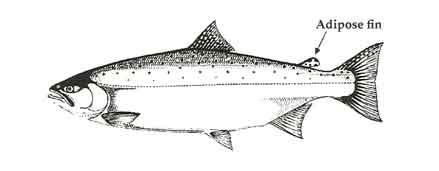 FLAGGING REDDS CRITERIA:SFEG, Date, SpeciesChinook = CK		Coho = COChum = CH 		Pink = PKSockeye = SO 		Kokanee = KKCARCASS DATA(Examine carcasses of first 30 of each species. W/H = Wild or Hatchery? *PSM = Pre-spawner Mortality)*PSM – pre-spawner mortalityADDITIONAL CARCASS DATA*PSM – pre-spawner mortalitySpeciesLiveCarcassReddChinook (CK)Chum (CH)Coho (CO)Pink (PK)Sockeye (SO)Kokanee (KK)Other____ 1 - Dry____ 1 - Excellent____ 2 - Low____ 2 - Very Good____ 3 - Medium____ 3 - Good____ 4 - High____ 4 - Fair____ 5 – Flooding____ 5 - Poor____ 6 – Medium-low____ 7 – Medium-high____ 6 - Not Survey-ableWATER CONDITIONS:VIEWING CONDITIONS:____ 20 - Low-Clear____ 30 - Dark____ 21 - Med Color____ 31 - Dark in pools____ 22 - Low-Muddy____ 32 - High Glare____ 23 - Med Clear____ 33 - Some Glare____ 24 - Med - Med Color____ 34 - Raining____ 25 - Med - Muddy____ 35 - Snowing____ 26 - High - Clear____ 36 - Frozen____ 27 - High - Med Color____ 37 - Partly Frozen____ 28 - High - Muddy____ 38 - Water Turbid____ 39 - Other: ___________SPECIESW/HSEX(M/F)FORK LENGTH (m)PSM*(Y/N)NOTESSPECIESWILD or HATCHERY?SEX(M/F)FORK LENGTH (m)PSM*(Y/N)NOTES